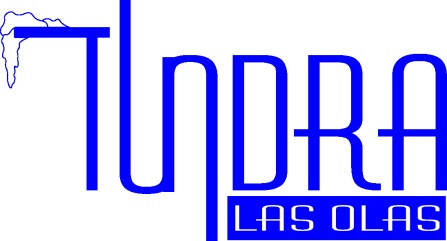 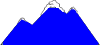                                                                    Grilled	 Kobe Beef Burger…………………………………………….……………….	18		Toasted Goat Cheese and White Truffle Fries	Tundra Slow Roast Prime Rib………………………………...	Single Cut…....24	          Grilled Autumn Vegetables and Roasted Garlic Mash	Double Cut…...32	Honey Soy BBQ Pork Tenderloin………………………………..………....	26		Baby Bok Choy, Scallions, Bermuda Onion, Ginger, Ponzu and Lime	Lime Pepper Grilled White Prawns …......................................................32		Basmati Rice, Tomato, Pearl Onions, Basil 	Char Grilled Chicken Mango Mango........................................................27                    Cilantro, Caramelized Mango and Mango Glaze	Grilled Cedar Plank Salmon………......………………………………....….	.28		Autumn Vegetables, Risotto, Creole Remoulade                                                                                  Featured Entrees	Ricotta and Pecorino Tortellini……………………………………...……...	21		Pancetta, Sundried Tomatoes, Asparagus, Pearl Onions, Basil, Shallot Cream                       Grilled Chicken add $7          Kobe Beef Meatballs, Mushrooms and Pasta……….…………………...	24		Tomatoes, Pearl Onions, Portabellas, Asparagus, and Port Wine Demi           Mahi-Mahi…………………..………………..……..………………………….	28		Roasted Plantains, Grilled Vegetables, Risotto and Banana Butter            Seafood-Shellfish Pan Roast …….…………………………………………	36		Sea Scallops, White Prawns, Lobster, Mahi, Mussels and Snapper Bisque	Hudson Valley Drunken Duck……………………………………...............	32		Grilled Breast, Confit Leg, Plum Wine and Currants.	Brown Butter Seared Beef Tenderloin……..…………….........................	38		Grilled Vegetables, Roasted Garlic Mash, Port Wine Demi	Fennel Dusted Sea Scallops……………………………...………..……….	36		Pancetta, Spinach, Saffron Risotto, and Roasted Tomato Sherry BisqueThe consumption of raw or undercooked eggs, meat, poultry, seafood or shellfish may increase your risk of food borne illnessWI-FI PASSWORD  954 761 1173Tundra is available for private parties and group sales.Tundra Las Olas, 1017 E. Las Olas Boulevard, Fort Lauderdale, FL 33301   Phone 954-761-212218% gratuity is included on all checks, 20% on parties of 6 or moreinfo@tundralasolas.com           www.tundralasolas.com